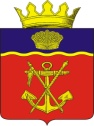 АДМИНИСТРАЦИЯКАЛАЧЁВСКОГО МУНИЦИПАЛЬНОГО РАЙОНАВОЛГОГРАДСКОЙ ОБЛАСТИП О С Т А Н О В Л Е Н И ЕОт 30.07.2013 г.      № 1416О признании утратившим силу постановленияадминистрации                                                                                                                                                                                                                                                                                                                                                                                                                                                                                                                                                                                                                                                                                                                                                                                                                                                                                                                                                                                                                                                                                                                                                                                                                                                                                                         Калачёвского муниципального района Волгоградской области от 13.04.2012 г.№ 600  «О создании комиссии администрации Калачёвского муниципального района по обследованию жилья, приобретаемого в муниципальную собственность с целью предоставленияпо договору социального найма детям-сиротам, детям, оставшимся без попечения родителей, и лицам из их числа»В соответствии со ст.8 Федерального закона Российской Федерации     от 21.12.1996 г. № 159-ФЗ «О дополнительных гарантиях по социальной поддержке детей-сирот и детей, оставшихся без попечения родителей» в редакции Федерального закона от 29.02.2012 г. № 15-ФЗ «О внесении изменений в отдельные законодательные акты Российской Федерации в части обеспечения жилыми помещениями детей-сирот и детей, оставшихся без попечения родителей», законом Волгоградской области от 05.02.2013г. № 5-ОД «Об обеспечении дополнительных гарантий прав на жилое помещение детей-сирот и детей, оставшихся без попечения родителей, лиц из числа детей-сирот и детей, оставшихся без попечения родителей, в Волгоградской области», всвязи с изменением порядка обеспечения жилыми помещениями детей-сирот и детей, оставшихся без попечения родителей, лиц из числа детей-сирот и детей, оставшихся без попечения родителей,постановляю:1. Постановление  администрации Калачёвского муниципального района Волгоградской области от 13.04.2012 г. № 600  «О создании комиссии администрации Калачёвского муниципального района по обследованию жилья, приобретаемого в муниципальную собственность с целью предоставления по договору социального найма детям-сиротам, детям, оставшимся без попечения родителей, и лицам из их числа»признать утратившим силу.                                                                                                                                                                                                                                                                                                                                                                                                                                                                                                                                                                                                                                  2.Контроль исполнения постановления оставляю за собой.Глава администрации Калачёвского муниципального района      Т.И.Нургалеев